Утверждаю:                                                                                                      И.о. начальника   УО г. Избербаш                                                                                               _______________Магомедова З.И.ПЛАНработы  УО, ИМЦ, ОО  г.Избербаш по формированию  функциональной грамотности на 2021-2022 учебный год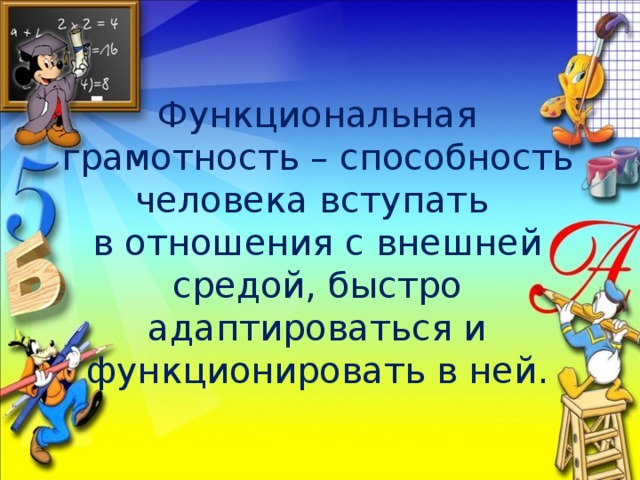 Автор: руководитель муниципальной методической команды по                              формированию функциональной грамотности в ОО г.Избербаш,           директор МКУ «ИМЦ» УО г.Избербаш Шихшинатова З.С.  г.Избербаш, 2021 годПояснительная запискаМеждународные исследования (PISA) оказали в последние годы наибольшее влияние на развитие образования в мире, в том числе и в России. Не учитывать результаты PISA отечественное образование сегодня не может, поскольку вопрос о конкурентоспособности стоит очень остро. Известно, что качество российского образования отличается от качества образования за рубежом. Центральным понятием в международной программе выступает «грамотность», которая в широком смысле определяется еще и как функциональная грамотность. Этот термин отражает общеучебную компетенцию, что на современном этапе обеспечивается за счет внедрения Федерального образовательного стандарта всех ступеней образования.        Одним словом, функционально грамотная личность – стратегическая цель образования. Перед педагогами УО г.Избербаш стоит задача стимулирования интересов учащихся через творческие задачи, требующие работы воображения; развития у учащихся умений применять и интерпретировать информацию, а не просто заучивать ее.  Для этого нам важно помнить основные цели современной системы образования, которые включают в себя интеллектуальное и нравственное развитие личности, формирование критического и творческого мышления, умения работать с информацией.          Текущее состояние по данному направлению в УО г.Избербаш требует серьёзной доработки.  Для успешного осуществления деятельности педагогов, как мы понимаем, на данном этапе должна быть разработана чёткая система действий. Прежде всего, необходимо разрабатывать ежегодные муниципальные планы мероприятий, направленных на формирование функциональной грамотности обучающихся.  Муниципальная методическая команда, в состав которой войдут лучшие руководители  городских предметных объединений, после совместных консультаций разработают план, продумают    систему диагностики и оценки учебных достижений обучающихся.   Также предполагается   назначение   муниципального     и школьных   кураторов, которые регулярно, по плану, будут проводить   диагностические работы   по читательской грамотности, по математической грамотности, по естественнонаучной грамотности, по финансовой грамотности, по креативному мышлению и глобальным компетенциям, по функциональной грамотности. По итогам каждой диагностики будут делаться анализы результатов.Предполагается повышение квалификации педагогических кадров через ознакомление учителей с. разрабатываемыми в Проекте подходами к формированию и оценке ФГ и банком открытых заданий для обучающихся.На сегодняшний день педагоги ОО г. Избербаш руководствуются имеющимися образовательными стандартами, учебными программами, программами внешкольного, дополнительного образования; используют в своей практике различные формы и методы обучения; создают в ОО дружелюбную образовательную среду; стараются активизировать   родителей и вовлекать их в процессе обучения и воспитания детей.   Они успешно используют   модель управления школой, ибо она представляет собой общественно-государственную форму. Школам предоставлен высокий уровень автономии в регулировании учебного плана.     Педагоги   стараются воспитывать инициативную, самостоятельно, творчески мыслящую личность, потому что функциональная грамотность - индикатор общественного благополучия. Мы считаем, что для успешного осуществления деятельности педагогов должна быть четко разработанная система диагностики и оценки учебных достижений обучающихся; регулярное проведение региональных диагностических работ по читательской грамотности,по математической грамотности, по естественнонаучной грамотности, по финансовой грамотности, по креативному мышлению и глобальным компетенциям, по функциональной грамотности.  Перечень мероприятий по направлениюСостав муниципальной  методической   команды по формированию функциональной грамотности1. Шихшинатова З.С. – руководитель команды2. Расулова Саимат Расуловна, учитель русского языка и литературы – ответственная за формирование  читательской грамотности3. Муртузалиева Гурлият Гайдаровна – ответственная  за формирование  математической грамотности4. Балакеримова Эльмира Шахламазовна – ответственная за формирование  естественно-научной грамотности5. Гаджиева Марьям Рабадановна – ответственная за формирование финансовой грамотности6. Омарова Джамиля Магомедовна – ответственная по креативному мышлению7. Кадырова Альбина Рамазановна – ответственная по глобальным компетенциям№ п/пМероприятиеСрокКонтрольный результатОтветственный исполнительРазработка ежегодного муниципального плана мероприятий, направленных на формирование функциональной грамотности обучающихся августПлан мероприятий, направленных на формирование функциональной грамотности обучающихсяМуниципальная методическая команда Формирование муниципальной методической команды по развитию функциональной грамотности обучающихся (не менее 6 руководителей ГМО по всем видам функциональной грамотности)августИздание Приказа по УОИМЦФормирование перечня муниципальных опорных образовательных организаций по развитию функциональной грамотности (не менее 6 – по каждой из видов грамотности)сентябрьИздание Приказа по УОИМЦРазработка муниципальной  методической командой  дорожных карт по реализации концепцийучебныхпредметов,(предметных областей)в части формированияиоценкифункциональнойграмотностиобучающихся и внедрения в учебныйпроцесс банка заданийдляоценкифункциональнойграмотностисентябрьДорожные карты по реализации концепцийучебныхпредметов,(предметных областей)в части формированияиоценкифункциональнойграмотностиобучающихся и внедрения в учебныйпроцесс банка заданийдляоценкифункциональнойграмотностиМуниципальная методическая командаАктуализациясодержаниянаправленийдеятельностирегиональной системынаучно-методическогосопровожденияпедагогическихработниковуправленческихкадров (на основе анализа муниципальных потребностей)октябрьАнализ муниципальных потребностей Муниципальная методическая командаОбеспечениеучастиямуниципальной методической команды ишкольныхкоординаторовссозданной региональной инфраструктуройдлясетевоговзаимодействииповопросамформированияиоценкифункциональнойграмотности педагогови обучающихсяв течение учебного годаУчастие в семинарах и вебинарах, круглых столах   Минобрнауки РД и ДИРО Муниципальный    и школьные кураторыФормированиебазыданныхучителей,участвующихв развитии функциональнойграмотностиобучающихся8-9классовпо всем видам грамотностив начале учебного годаБаза данных учителей- участников развития функциональной грамотностиМуниципальный    и школьные кураторыСоздание и организация муниципальных консультационных площадок сопровождения общеобразовательных учреждений по вопросам формирования функциональной грамотностив начале учебного годаПриказ УО ИМЦМетодическаяподдержка муниципальной командой педагогическихиуправленческихкадров ООпо вопросам формирования функциональной грамотностив течение учебного годаОрганизация и проведение семинаров-практикумов по вопросам формирования функциональной грамотности Муниципальный    и школьные кураторыПроведение муниципальной олимпиады для школьных команд по креативному мышлениюоктябрьАналитическая справка по итогам олимпиады Муниципальный    и школьные кураторыПроведение муниципальной олимпиады для школьных команд по глобальным компетенциямноябрьАналитическая справка по итогам олимпиады Муниципальный    и школьные кураторыСозданиеметодическогобанкалучшихпрактик по формированиюфункциональнойграмотностиобучающихсяноябрьБанк лучших практик    по формированию функциональной грамотности Муниципальная методическая команда Проведениеродительскихсобранийнамуниципальномишкольном уровнях повопросамформированияиоценкифункциональнойграмотностиобучающихсяв течение учебного годаПротоколы собраний, видеоролики, публикации в СМИЗавучи по ВРПодготовка муниципальной заявки и обеспечение повышения квалификациипедагогическихработниковобразовательных организаций по формированию иоценкефункциональнойграмотности обучающихся (на основе выявленных дефицитов)декабрьЗаявка на повышение квалификацииМуниципальный    и школьные кураторыЕжегодное формированиемуниципальнойбазыданных обучающихся8-9 классов для последующего рандомного формирования школьных команд и их участия в муниципальных и региональных мероприятиях по развитию всех видов функциональной грамотностив течение учебного годаБаза данных обучающихся 8-9 классов для формирования школьных командМуниципальный    и школьные кураторыМежшкольный аудит (контроль) внедрения в учебный процесс банказаданий для формирования и оценкифункциональной грамотности (при участии муниципальной методической команды) сентябрь, январьСформированный банк заданий Муниципальная методическая команда Разработка муниципальной методической командой адресных методических рекомендаций по внедрению в учебный процесс банказаданий для формирования и оценкифункциональной грамотности по результатам межшкольного аудита по итогам учебного годаМетодические      рекомендации по формированию функциональной грамотности   Муниципальная методическая командаПроведение ежегодного конкурса методических разработок по формированию всех видов функциональной грамотности (первый этап – заочный -конкурс разработок, второй – очный – открытое занятие).в течение учебного годаМетодические разработкиМуниципальная методическая командаАнализ результатов уровня сформированности читательской грамотности обучающихсямуниципальных ООдекабрьИтоги диагностики Муниципальная методическая командаАнализ результатов уровня сформированности математической грамотности обучающихся муниципальных ООянварьИтоги диагностики Муниципальная методическая командаАнализ результатов уровня сформированностиестественнонаучной грамотности обучающихся муниципальных ООфевральИтоги диагностики Муниципальная методическая командаАнализ результатов уровня сформированностифинансовой грамотности обучающихся муниципальных ООмартИтоги диагностики Муниципальная методическая командаАнализ участия школьников муниципальных ОО в мероприятиях, направленных на повышение уровня сформированности креативного мышления муниципальных ООапрельИтоги диагностики Муниципальная методическая командаАнализ участия школьников муниципальных ОО в мероприятиях, направленных на повышение уровня сформированности глобальных компетенций муниципальных ООмайИтоги диагностики Муниципальная методическая командаУчастие в работе республиканской методической лаборатории по формированию функциональной грамотностиПо плану Минобразования и ДИРОПубликацииМуниципальный    и школьные кураторыСоставление муниципального плана организации тренингов и межшкольных мероприятий, в том числе с использованием электронных образовательных ресурсов и тренажеров по формированию функциональной грамотности для учащихся 5-9 классов.в начале учебного годаПлан организации тренингов и межшкольных мероприятий Муниципальный    и школьные кураторы, муниципальная методическая командаСоздание условий для проектно-исследовательской и поисковой работы обучающихся во внеурочной деятельности в начале учебного годаЗаключение договоров с лабораториями НИИМуниципальный    и школьные кураторыСоздание банка методических практик на сайте МОУО по формированию различных видов функциональной грамотностипо итогам годаБанк методических практикМуниципальный    и школьные кураторы, муниципальная методическая командаУчастие обучающихся школ в конкурсах, олимпиадах различного уровня по развитию функциональнойграмотности разных возрастных групп подруководством педагоговв течение учебного годаИтоги конкурсов,олимпиад Муниципальный    и школьные кураторы